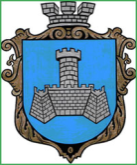 Українам. Хмільник  Вінницької областіР О З П О Р Я Д Ж Е Н Н Я МІСЬКОГО  ГОЛОВИ                                                                            від 14 серпня 2017  р.                                                   № 326 –рПро проведення   позачерговогозасідання виконкому міської ради             Розглянувши службові  записки  начальника фінансового управління міської ради Тищенко Т.П. від 09.08.2017 року №453, в. о. начальника управління праці та соціального захисту населення міської ради Кричун Е.А. від 14.08.2017 року, начальника управління ЖКГ та КВ міської ради Сташок І.Г. від 14.08.2017 року,  відповідно до п.п.2.2.3 пункту 2.2 розділу 2 Положення про виконавчий комітет Хмільницької міської ради 7 скликання, затвердженого  рішенням 26 сесії міської ради 7 скликання від 17.11.2016 р. №573, керуючись ст. 42 Закону України „Про місцеве самоврядування в Україні”:Провести  позачергове засідання виконкому  міської  ради  16.08.2017 року о 10.00 год., на яке винести наступні питання:2.Загальному відділу міської ради  ( О.Д.Прокопович) довести це  розпорядження до членів виконкому міської ради та всіх зацікавлених суб’єктів.3.Контроль за виконанням цього розпорядження залишаю за собою.  Міський голова                                      С.Б.РедчикО.Д.ПрокоповичН.А.Буликова1Про проект рішення міської ради “Про внесення змін до міської Програми підвищення енергоефективності та зменшення споживання енергоресурсів в м. Хмільнику на 2016-2017роки (зі змінами)”Інформація: Сташок І.Г., начальника управління ЖКГ та КВ міської ради2Про проект рішення міської ради “Про внесення змін  та доповнень до Міської комплексної програми «Добро» на 2017 р. (зі змінами)”Інформація: Кричун Е.А., в.о.начальника управління праці та соціального захисту населення міської ради3Про проект рішення міської ради “Про внесення змін до Порядку використання коштів міського бюджету, передбачених на фінансування окремих заходів Міської комплексної програми «Добро» на 2017 р., затвердженого рішенням 27 сесії міської ради 7 скликання від 13.12.2016р. №632 (зі змінами)”Інформація: Кричун Е.А., в.о.начальника управління праці та соціального захисту населення міської ради4Про проект рішення міської ради “Про внесення змін до рішення 28 сесії міської ради 7 скликання від 22.12.2016р. № 643 «Про бюджет міста Хмільника на 2017 рік» (зі змінами)” Інформація: Тищенко Т.П., начальника фінансового управління міської ради